     Protocol Meldcode                Meldcode met afwegingskader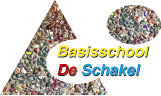                                                          Januari 2019 Verbeterde Meldcode met afwegingskaderVanaf januari 2019 moeten organisaties met de verbeterde Meldcode en het afwegingskader werken. De verbeterde Meldcode is tot stand gekomen om situaties van onveiligheid beter en eerder in beeld te krijgen. In de Meldcode is in stap 4 en 5 een afwegingskader opgenomen. Het afwegingskader bestaat uit vijf vragen.In de verbeterde Meldcode is ook de participatie van kinderen opgenomen. Het gaat hierbij om negen actiepunten, en in stap 3 is het gesprek met het kind toegevoegd.De MeldcodeDe Meldcode is gebaseerd op drie pijlers: Meldnormen, Situaties van Onveiligheid en de Afwegingsvragen.Meldnormen: in welke situaties moeten beroepskrachten melden?Beroepskrachten moeten een melding doen bij Veilig Thuis in de volgende situaties:In alle gevallen van acute onveiligheid en/of structurele onveiligheid en disclosure.In alle andere gevallen waarin de beroepskracht meent dat hij, gelet op zijn competenties, zijn verantwoordelijkheden en zijn professionele grenzen, in onvoldoende mate effectieve hulp kan bieden of kan organiseren bij (risico’s op) huiselijk geweld en/of kindermishandeling.Wanneer een beroepskracht die hulp biedt of organiseert om betrokkenen te beschermen tegen het risico op huiselijk geweld en/of kindermishandeling constateert dat de onveiligheid niet stopt of zich herhaalt.Situaties van onveiligheid In het afwegingskader zijn er situaties vastgelegd waarin de beroepskracht altijd moet melden bij Veilig Thuis. Dit zijn situaties waarbij er sprake is van:Acute onveiligheid Structurele onveiligheid Disclosure (d.w.z. kind/volwassene geeft zelf aan slachtoffer te zijn van mishandeling /verwaarlozing)Acute onveiligheidEen zorgvrager die in direct fysiek gevaar is, diens veiligheid is de komende dagen niet gegarandeerd en hij of zij heeft direct bescherming nodig.
Bij het afwegen van signalen van huiselijk geweld en/of kindermishandeling schat een beroepskracht allereerst en voortdurend in of een betrokkene acuut (levens)gevaar loopt. Dit betreft de aanwezigheid van fysiek of seksueel geweld (met of zonder letsel) of, in geval van zorgafhankelijke kinderen of (oudere) volwassenen, de afwezigheid van de meest basale verzorging (waaronder eten, drinken, kleding en onderdak) maar bijvoorbeeld ook om het onnodig toedienen of juist nalaten van toedienen van medicijnen. Structurele onveiligheidEr is sprake van herhaling of voortduren van onveilige situaties of geweld. Een voorgeschiedenis van huiselijk geweld of kindermishandeling is de belangrijkste voorspeller voor voortduren van onveiligheid (daderschap en slachtofferschap) in de toekomst. DisclosureSlachtoffers die uit zichzelf een beroepskracht om hulp vragen bij huiselijk geweld of kindermishandeling of zich uiten bij een beroepskracht zonder hulp te vragen. Deze slachtoffers dienen ook bij Veilig Thuis gemeld te worden. Dit noemen we disclosure oftewel: onthulling. Wanneer een kind of volwassene uit zichzelf praat over mogelijk huiselijk geweld en/of kindermishandeling betekent dit veelal dat het (minderjarige) slachtoffer een acute crisis ervaart en vreest voor de veiligheid en/of het welzijn van zichzelf of gezinsleden. De drie meldnormen zijn te vertalen in vijf afwegingsvragen die u in stap 4 stelt.Voorbeelden van acute, structurele onveiligheid en disclosure voor deze beroepspraktijk zijn te vinden in de bijlage(n).AfwegingsvragenHet afwegingskader (toe te passen in stap 4), bevat de vijf afwegingsvragen waarmee beroepskrachten bij de twee beslissingen, die in stap 5 van de meldcode moeten worden genomen, worden ondersteund.Overzicht wettelijk verplichte stappenOmschrijving van de stappenBeschrijf hier hoe de stappen in uw organisatie worden gezet.Stap 1: In kaart brengen van signalen De leerkracht brengt de signalen in kaart. En er wordt gekeken of er een   Kindcheck wordt ingezet. Dit gebeurd in overleg met de IB-er (tevens aandacht functionaris). De leerkracht documenteert de signalen of meldingen Bij signalen/vermoedens van eergerelateerd geweld wordt direct gehandeld , de directeur wordt ingelicht door de leerkracht en  Veilig Thuis wordt  ingeschakeld voor advies. Stap 2: Collegiale consultatie Dat de deskundige collega of de aandacht functionaris altijd om advies wordt gevraagd.Bij  twijfel wordt er altijd advies gevraagd bij Veilig Thuis door de directeur en/of aaandachtsfunctionaris/IB-er. Stap 3: Gesprek met betrokkene(n) en kind Het advies van veilig Thuis is leidend. De IB-er/ aandacht functionaris gaat in overleg met directeur en zij  beslissen samen  over wie er in gesprek gaat met de betrokkene(n).De leerkracht gaat in gesprek met het  betrokken leerling.  Indien de leerling aangeeft  met IB-er of directeur te willen spreken, is dit altijd mogelijk. .Stap 4: Wegen van geweld en/of kindermishandeling De risicotaxatie en/of de beoordeling van de veiligheidssituatie wordt uitgevoerd, door de leerkracht, IB-er/ aandachtfunctionaris en de directeur. Ook de afwegingsvragen worden door de leerkracht, Ib-er en directeur samen doorlopen. Er wordt altijd advies gevraagd bij  Veilig Thuis.indien er aan de hand van de afwegingsvragen besloten is om naar stap 5 te gaan,  doet de directeur de melding bij Veilig Thuis doet.Indien er aan de hand van de afwegingsvragen besloten is om naar stap 5 te gaan, zal het gesprek  met de betrokkenen worden voorbereid en gevoerd  door de  directeur en IB-er./ aandachtfunctionaris. Vermeld hier dan ook dat er een registratie bij Veilig Thuis zal plaatsvinden. De onderstaande  “Vijf afwegingsvragen” uit het afwegingskader worden doorlopen: Vijf afwegingsvragenStap 5: Beslissen met Veilig Thuis:1: Is melden noodzakelijk?2: Is hulp inzetten/organiseren (ook) mogelijk?De melder neemt bij een melding samen met Veilig Thuis de laatste drie vragen van het afwegingskader door.  Beschrijf hier:Hoe er wordt gezorgd voor goed voorbereide antwoorden op de laatste drie vragen van het afwegingskader.Wettelijke verplichtingenVerantwoordelijkheidIn de Meldcode dient de organisatie vast te leggen wie binnen de organisatie de stappen doorloopt. Bijvoorbeeld een leerkracht die de signalen bespreekt met de IB-er /aandachtsfunctionaris van een school. Daarnaast moet de organisatie in de Meldcode vastleggen wie eindverantwoordelijk is voor de beslissing om wel of geen melding te doen.Vertrouwelijke informatie Vertrouwelijk informatie wordt intern alleen gedeeld met de betrokken leerkracht, IB-er aandacht functionaris en directeur. Documenteren Het documenteren van de gesprekken, mailwisseling en beschrijvingen van de stappen van de Meldcode worden opgenomen in het leerlingdossier in Parnassys. Instructie gebruik KindcheckDe Kindcheck is onderdeel van de Wet Meldcode huiselijk geweld en kindermishandeling. Doel van de Kindcheck is om meer kinderen in beeld te brengen die ernstig risico lopen mishandeld of verwaarloosd te worden door de situatie waarin hun ouder(s) verkeert of verkeren. De Kindcheck vindt plaats in stap 1 van de Meldcode. De Kindcheck geldt voor alle beroepskrachten die onder de Wet verplichte Meldcode vallen. De Kindcheck is gericht op beroepskrachten die contacten hebben met volwassen cliënten en niet met hun (klein-)kinderen, en daarom ook niet beschikken over kindsignalen.De Kindcheck is in alle gevallen aan de orde waarin de beroepskracht zich, vanwege de ernstige situatie van zijn volwassen cliënt, zorgen maakt over mogelijk aanwezige minderjarige kinderen. De Kindcheck geldt als een beroepskracht meent dat er, vanwege de toestand van zijn volwassen cliënt, risico’s zijn op ernstige schade voor kinderen of een bedreiging van de veiligheid van kinderen die afhankelijk zijn van de zorg van cliënt. Zo geldt de Kindcheck bijvoorbeeld in geval van een ernstige (chronische) depressie, zware verslaving, (dreigende) huisuitzetting, geweld tussen huisgenoten, suïcidepoging.NB:Ook het contact met een adolescent waarbij de beroepskracht zich zorgen maakt over eventueel aanwezige broertjes en zusjes in het gezin kan aanleiding zijn voor het uitvoeren van de Kindcheck;De Kindcheck geldt ook voor zwangere vrouwen.Heeft u twijfels over de veiligheid van de kinderen? Dan doorloopt u de stappen van de Meldcode. U legt eerst vast door welke signalen bij de ouder u twijfelt over de veiligheid van de kinderen. Daarna volgt u de verdere stappen van de Meldcode die ervoor zorgen dat er ook verder onderzoek plaatsvindt en dat er, zo nodig, passende hulp komt.Deskundigheid eergerelateerd geweld/meisjesbesnijdenisEr gelden specifieke aandachtspunten als er sprake is van (een vermoeden van) eergerelateerd geweld. Zo dient men in deze zaken altijd een deskundige te raadplegen, omdat het collectieve karakter van deze vorm van geweld specifieke expertise vraagt. U kunt een op het gebied van eergerelateerd geweld deskundige raadplegen of Veilig Thuis.Bij acute bedreiging van de veiligheid worden de stappen versneld, zo nodig binnen een uur. Denk hierbij aan (vermoedens van) een gedwongen huwelijk, achterlating, eerwraak die op (zeer) korte termijn dreigen plaats te vinden. Niet ingrijpen kan leiden tot moeilijk of niet omkeerbare situaties. Neem in dergelijke gevallen direct contact op met een aandachtsfunctionaris eergerelateerd geweld bij de politie of een andere in uw eigen Meldcode vermelde deskundige op dit specifieke terrein. Wij benaderen de volgende instanties voor informatie of advies:Veilig Thuis, GGD jeugdverpleegkundige, stafhoofd Zorg en Kwaliteit Onderwijsgroep Perspecto. Informatie over meldrecht in relatie tot beroepsgeheimHet beroepsgeheim of de zwijgplicht is een belangrijke voorwaarde voor effectieve hulpverlening. De vertrouwensrelatie met een cliënt of patiënt is van wezenlijk belang. Toch kunnen er situaties zijn waarin de problematiek zo ernstig is dat het doorbreken van het beroepsgeheim noodzakelijk is. Meldrecht De regels voor het verbreken van het beroepsgeheim gelden voor alle situaties waarin een cliënt zich in een ernstige situatie bevindt. Bij een vermoeden van kindermishandeling of huiselijk geweld is dit in een meldrecht vastgelegd in de Wet maatschappelijke ondersteuning (art. 5.2.6 Wmo). Dit biedt iedere beroepskracht met een beroepsgeheim of een andere zwijgplicht het recht om een vermoeden van kindermishandeling of huiselijk geweld bij Veilig Thuis te melden. Ook als zijn cliënt, patiënt of leerling daar geen toestemming voor geeft. Daarnaast biedt het meldrecht beroepskrachten de mogelijkheid om informatie over een cliënt, patiënt of leerling te verstrekken als Veilig Thuis daarbij in een onderzoek naar vraagt.NB: Het wettelijk meldrecht geldt ook als er alleen meerderjarigen bij het huiselijk geweld zijn betrokken.NB: Voor een zorgvuldige besluitvorming is het noodzakelijk dat de beroepskracht de situatie, voordat hij zijn besluit neemt, bespreekt met een deskundige collega en zo nodig ook (op basis van anonieme cliëntgegevens) advies vraagt aan Veilig Thuis. Verder is het van belang dat de aanwezigheid van voldoende relevante feiten of signalen en zorgvuldige verzameling van deze feiten en signalen aantoonbaar is, en dat er een zorgvuldige en concrete afweging van belangen is geweest. Alle stappen van de meldcode zijn zorgvuldig doorlopen, en de gesprekken met de betrokkene(n) zijn gevoerd.Verwijsindex risicojongerenDe organisatie moet zijn medewerkers op de hoogte stellen van de meldingsprocedure voor de Verwijsindex risicojongeren. Dit geldt alleen voor organisaties die bevoegd zijn een melding te doen in dit systeem.Participatie van kinderenVoor kinderen die mishandeld, verwaarloosd of seksueel misbruikt worden, is het essentieel dat zij gezien en gehoord worden door volwassenen in hun omgeving die (professioneel) betrokken zijn en die zij vertrouwen.  Om de participatie van kinderen op te nemen in uw protocol zijn de negen opgestelde actiepunten uit de “Handreiking Participatie van kinderen in de Meldcode huiselijk geweld en kindermishandeling” (VWS, 2018) omgezet in concrete vragen. 1. Termen In ons  protocol wordt gesproken over 'ouder en kind/ leerling. .2. Informatie over het proces	 De leerkracht geeft  informatie geeft aan het kind over:Wie wat aan het doen is.Waarom diegene dit aan het doen is.Wanneer dit gebeurt.Wat de zorgen zijn.Welke besluiten er genomen worden, door wie, over wat en wanneer.Wanneer er terugkoppeling is van bijv. Veilig Thuis en waarover.Mogelijkheden voor het kind voor participatie, meedenken, mening geven.Recht op klacht of verzet.3. Informatie over veilig opgroeien	 De leerkracht informeert het kind in een persoonlijk gesprek op een rustige, veilige plaats op school over wat veilig opgroeien is. Afhankelijk van de situatie kan ook de schoolmatschappelijk werker ingezet worden. De leerkracht geeft de informatie aan kinderen over hun recht om veilig op te groeien?Wat is een normale omgang tussen ouder en kind?Het “ontschuldigen” het kind is belangrijk in het gesprek. De volwassenen zijn veranntwoordelijk om ervoor te zorgen dat kinderen veilig op kunnen groeien, niet het kind. 4. Recht op eigen mening	 De leerkracht en/ of  IB-er/ aandacht functionaris informeert het kind over het recht om betrokken te worden, het recht op een eigen mening te geven en de mogelijkheden daarvan.5. Vragen en luisteren naar de visie van het kind	 De leerkracht  en/ of de aandacht functionaris/ IB-er informeert het kind en luistert naar de visie van het kind.Denk hierbij aan:De mening van het kind over bestaande zorgen.De door het kind geopperde oplossingen.De mening over voorgestelde beslissingen.6. De mening van het kind in de besluitvorming	 De leerkracht, IB-er/ aandachtfunctionaris en/of de directeur vragen de  mening van het kind over de besluitvorming. De mening  van het kind wordt meegenomen in de besluitvorming, 7. Route bij disclosure	 In het geval van disclosure, bespreekt de leerkracht, IB-er of de directeur  de route bespreekt met het kind. Wij nemen  direct contact op  met Veilig Thuis om samen vervolgstappen te  bepalen.8. Steun	 Afhankelijk van de situatie,  leeftijd  en behoeften van het kind wordt het kind zoveel mogelijk betrokken bij het de stappen die gezet worden. Er wordt steun geboden door de eigen leerkracht. Dit wordt vooral gedaan via persoonlijke gesprekken en aandacht. We willen zorgen voor een veilige omgeving waar het kind altijd bij iemand terecht kan.  Indien nodig kan het kind ook altijd terecht bij de IB-er/ aandachtsfunctionaris en/of de directeur. De directeur of IB-er houdt contact met Veilig Thuis en eventuele (andere) hulpverlening. 9. Tips voor gesprek	Ter voorbereiding en als handvat wordt gebruik gemaakt van e e “Handreiking Participatie van kinderen in de Meldcode huiselijk geweld en kindermishandeling” (VWS, 2018).Bijlage(n)Definities en voorbeelden acute, structurele onveiligheid en disclosure In samenspraak met Veilig Thuis zijn standaard definities en voorbeelden opgesteld. Deze voorbeelden zijn gericht op de praktijk van het onderwijs, bijvoorbeeld: basisonderwijs, voortgezet onderwijs, speciaal onderwijs en leerplicht.Acute onveiligheidStructurele onveiligheidDisclosureStap 1 De leerkracht in overleg met de IB-erObserveert, brengt de signalen in kaart, de Kindcheck doet en documenteert deze in het leerlingdossier Parnassys.In kaart brengen van signalenKindcheck De leerkracht in overleg met de IB-erObserveert, brengt de signalen in kaart, de Kindcheck doet en documenteert deze in het leerlingdossier Parnassys.Stap 2 De leerkracht  IB-er of directeur doet in onderling overleg de collegiale consultatie. Vraagt indien nodig advies bij de GGD jeugdverpleegkundige en/of  vraagt advies bij Veilig ThuisDe persoon die het advies aangevraagd heeft, documenteert in het leerlingdossier in Parnassys.Collegiale consultatieBij twijfel: Veilig Thuis (anoniem)Bij twijfel: letseldeskundige De leerkracht  IB-er of directeur doet in onderling overleg de collegiale consultatie. Vraagt indien nodig advies bij de GGD jeugdverpleegkundige en/of  vraagt advies bij Veilig ThuisDe persoon die het advies aangevraagd heeft, documenteert in het leerlingdossier in Parnassys.Stap 3 De leerkracht, IB-er of directeur kan in gesprek gaan met de betrokkene(n)/kind. De leerkracht, Ib-er of directeur documenteert dit gesprek in het leerlingdossier in Parnassys. Gesprek met betrokkene(n) en
(indien van toepassing) kind De leerkracht, IB-er of directeur kan in gesprek gaan met de betrokkene(n)/kind. De leerkracht, Ib-er of directeur documenteert dit gesprek in het leerlingdossier in Parnassys. Stap 4 De risicotaxatie en/of de beoordeling van de veiligheidssituatie en de beantwoording van  de 5 vragen van het afwegingskader, wordt altijd met de betrokken leerkracht, IB-er en directeur uitgevoerd. Er zal altijd advies ingewonnen worden bij Veilig Thuis. Het advies van veilig Thuis wordt door de directeur overgenomen en hier wordt naar gehandeld. bij doorgaan naar stap 5, zal de directeur de melding doen. De leerkracht of Ib-er zullen samen met de directeur de melding met de betrokkenen bespreken. De betrokkenen personen van school zorgen voor verslaglegging in het leerlingdossier in Parnassys. Wegen van geweld en/of kindermishandelingGebruik het afwegingskaderBij twijfel: altijd Veilig Thuis De risicotaxatie en/of de beoordeling van de veiligheidssituatie en de beantwoording van  de 5 vragen van het afwegingskader, wordt altijd met de betrokken leerkracht, IB-er en directeur uitgevoerd. Er zal altijd advies ingewonnen worden bij Veilig Thuis. Het advies van veilig Thuis wordt door de directeur overgenomen en hier wordt naar gehandeld. bij doorgaan naar stap 5, zal de directeur de melding doen. De leerkracht of Ib-er zullen samen met de directeur de melding met de betrokkenen bespreken. De betrokkenen personen van school zorgen voor verslaglegging in het leerlingdossier in Parnassys. 1Heb ik op basis van de stappen 1 tot en met 4 van de Meldcode een vermoeden van (dreiging van) huiselijk geweld en/of kindermishandeling? Nee:	Afsluiten en vastleggen in dossier.Ja: 	Ga verder met afweging 2.Meldnorm 12Schat ik op basis van de stappen 1 tot en met 4 van de Meldcode in dat er sprake is van acute onveiligheid en/of structurele onveiligheid?Nee:	Ga verder met afweging 3.Ja: 	Melden bij Veilig Thuis. De afwegingen 3 tot en met 5 worden samen met Veilig Thuis doorlopen. Meldnormen 2 en 33Ben ik in staat effectieve hulp te bieden of organiseren om dreiging van (toekomstig) huiselijk geweld en/of kindermishandeling af te wenden? Bij acute onveiligheid en/of structurele onveiligheid wordt deze afweging samen met Veilig Thuis doorlopen.Nee:	Melden bij Veilig Thuis.Ja: 	Ga verder met afweging 4.Meldnormen 2 en 34Aanvaarden de betrokkenen hulp om dreiging van (toekomstig) huiselijk geweld en/of kindermishandeling af te wenden en zijn zij bereid zich hiervoor in te zetten? Bij acute onveiligheid en/of structurele onveiligheid wordt deze afweging samen met Veilig Thuis doorlopen.Nee:	Melden bij Veilig Thuis.Ja:	Hulp bieden of organiseren, ga verder met afweging 5.Meldnormen 2 en 35Leidt de hulp binnen de gewenste termijn tot de noodzakelijke resultaten ten aanzien van de veiligheid en/of het welzijn (herstel) van alle betrokkenen? Bij acute onveiligheid en/of structurele onveiligheid wordt deze afweging samen met Veilig Thuis doorlopen.Nee:	(Opnieuw) melden bij Veilig Thuis.Ja:	Hulp opstarten met afspraken over het volgen van toekomstige (on)veiligheid met betrokkenen en samenwerkingspartners.DefinitieEen persoon is in direct fysiek gevaar, diens veiligheid is de komende dagen niet gegarandeerd en hij of zij heeft direct bescherming nodig.ToelichtingBij het afwegen van signalen van huiselijk geweld en/of kindermishandeling schat een beroepskracht allereerst en voortdurend in of een betrokkene acuut (levens)gevaar loopt. Dit betreft de aanwezigheid van fysiek of seksueel geweld (met of zonder letsel) of, in geval van zorgafhankelijke kinderen of (oudere) volwassenen, de áfwezigheid van de meest basale verzorging (waaronder eten, drinken, kleding en onderdak) maar bijvoorbeeld ook het onnodig toedienen van medicijnen of het verrichten van onnodige zorg.VoorbeeldenDoor geweld toegebrachte verwonding die medische behandeling behoeft.(Ernstig) letsel met een vermoeden dat dit is toegebracht, of een poging daartoe.Poging tot verwurging.Wapengebruik.Geweld tijdens de zwangerschap.(Vermoeden van) seksueel misbruik of seksueel geweld of seksuele exploitatie van kinderen jonger dan 18 jaar.Acute bedreiging om zichzelf of een naaste (waaronder (ex)-partner, kinderen of familielid) te doden, ernstig letsel toe te brengen of hun vrijheid te benemen (familiedrama, eerwraak, vrouwelijke genitale verminking).Onthouden van zorg die acuut de gezondheid bedreigt van -9 maanden tot + 100 jaar, waaronder het onthouden van voedsel.Als een ouder/verzorger (medische) klachten/aandoeningen bij een kind verzint/aandikt, (medische) onderzoeksgegevens betreffende bij het kind bestaande klachten en afwijkingen vervalst of in het kader van een onderzoek selectief verstrek of (medische) klachten en afwijkingen bij het kind daadwerkelijk veroorzaakt.Vrijheidsbeperkende maatregel voor pleger loopt af zonder dat er afdoende veiligheidsmaatregelen genomen zijn.Acuut onveilige situatie bestaat of zorg dreigt weg te vallen vanwege suïcidepoging, automutilatie, acuut psychiatrisch beeld, intoxicatie door alcohol of drugs.Noodgedwongen vlucht van huis door (dreiging van) huiselijk geweld en/of kindermishandeling.Een minderjarig kind dat alleen gelaten wordt in huis zonder toezicht en verzorging van een volwassene.Minderjarigen die opgesloten worden in huis en onthouden worden van eten en drinken.Minderjarigen die met een alleenstaande ouder leven, waarbij deze ouder een acute psychose krijgt.DefinitieEr is sprake van herhaling of voortduren van onveilige situaties of van geweld.ToelichtingEen voorgeschiedenis van huiselijk geweld of kindermishandeling is de belangrijkste voorspeller voor voortduren van onveiligheid (daderschap en slachtofferschap) in de toekomst. In de afweging of sprake is van structurele onveiligheid is ten minste over de volgende factoren informatie nodig: herhaling van geweld /onveiligheid, oudersignalen en eventuele kindsignalen/signalen van slachtoffers.VoorbeeldenMinderjarigen die opgroeien bij ouders met zodanig ernstige problematiek ten gevolge van verstandelijke beperking, middelenverslaving, psychische problematiek dat de fysieke en emotionele veiligheid van het kind bij herhaling en/of voortdurend wordt bedreigd en de ontwikkelmogelijkheden van deze minderjarigen structureel ingeperkt worden.Ernstige verwaarlozing die voor jonge opgroeiende kinderen blijvende schade kan veroorzaken.Minderjarigen die een hoog schoolverzuim hebben.Minderjarigen die stelselmatig getuige zijn van huiselijk geweld.Minderjarigen die geregeld fysiek mishandeld worden.Psychische en/of fysieke mishandeling door escalerende vormen van langdurige stalking in partnerrelaties.DefinitieSlachtoffers die uit zichzelf een beroepskracht om hulp vragen of zich uiten bij (mogelijk) huiselijk geweld en/of kindermishandeling.ToelichtingWanneer een slachtoffer, kind of volwassene, uit zichzelf een beroepskracht om hulp vraagt bij mogelijk huiselijk geweld en/of kindermishandeling of zich hierover uit, zonder hulp te vragen, betekent dit veelal dat het (minderjarige) slachtoffer een acute crisis ervaart en vreest voor de veiligheid en/of het welzijn van zichzelf of gezinsleden. Het met onvoldoende voorbereiding met de ouders/pleger(s) bespreken van de (door het slachtoffer) geuite zorgen kan leiden tot (verergering van) situaties van acute of structurele onveiligheid. Dit geldt uitdrukkelijk ook voor specifieke vormen van huiselijk geweld zoals (ex-)partnerstalking, huwelijksdwang, eergerelateerd geweld en ouderenmishandeling. Een professionele norm tot melden betekent in dit geval zorgvuldige afstemming over de vervolgacties tussen de beroepskracht, Veilig Thuis en het slachtoffer.Voorbeelden